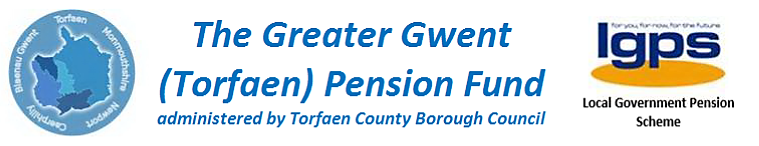 It’s our free 24/7 service that lets you see your own LGPS pension account online.See the value of the pension you’ve built up.Check the information we’re holding for you and tell us about any changes.Easy for you to do your own retirement estimates and see instant results.Safe and secure accessSee instantly online how any of the following might affect the value of your pension:Retiring early or retiring late.Swapping some of your yearly pension for a one-off lump sum of money when you retire.We’ll put your Annual Benefit Statement and other documents into your pension account:Send us your information securely through your account.Everything stored safely for you, so you can look at them whenever you want to.It’s really simple to sign up in four easy steps on our website www.gwentpensionfund.co.uk Click on the My Pension Online link (at the top of the screen).Click on Register for My PensionClick on Sign up for My PensionType in your Surname, National Insurance Number, Date of Birth and Email Address and click on Register for My PensionIf we hold your email address on our record you will receive an email with a link to click on to complete your registration.  If we don’t hold your email address on our records, we will send you an activation key in the post within 3-5 days.Email: mypensiononline@torfaen.gov.ukTel: 01495742299